Liebe Eltern,die Schulleitung bittet darum, dass Sie Ihrem Kind/ Ihren Kindern am Thüringischen Rhön-Gymnasium Kaltensundheim die untenstehende Erklärung ausgefüllt und unterschrieben am 31.08.2020 zum ersten Schultag mitgeben. Volljährige Schüler füllen die Erklärung selbständig aus.Die Bejahung der aufgeführten Merkmale sind nach geltender Infektionsschutzverordnung ThürSARS-CoV-2-KiJuSSP-VO Voraussetzung für das Betreten des Schulgeländes.Vielen Dank!Mike NoackSchulleiter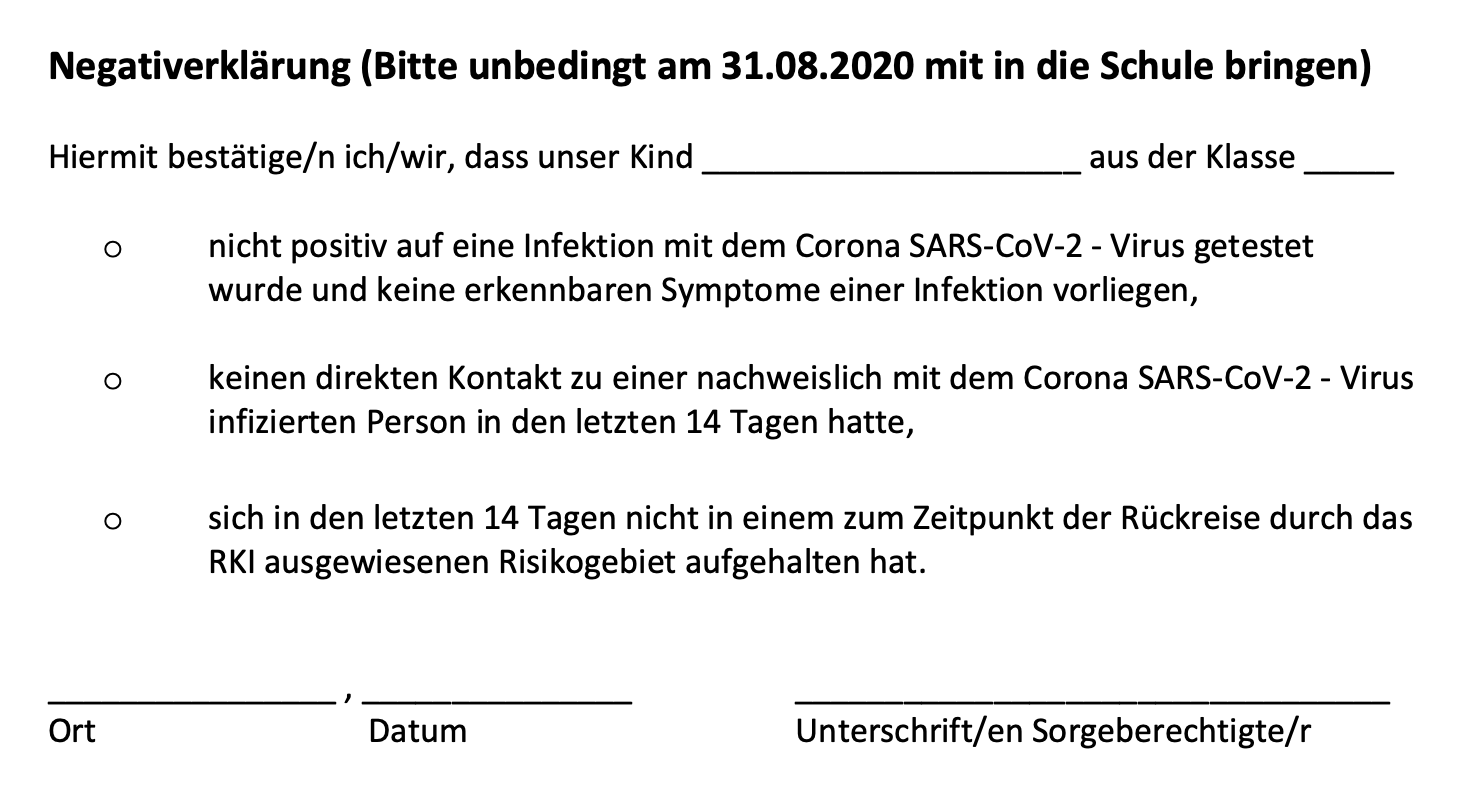 